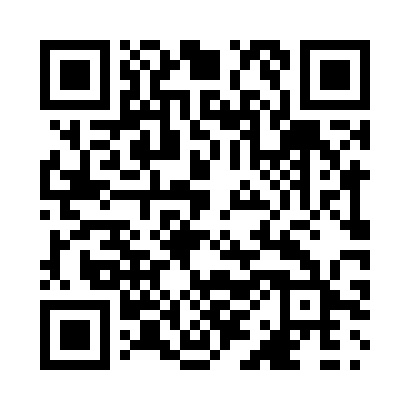 Prayer times for Gulch, Newfoundland and Labrador, CanadaWed 1 May 2024 - Fri 31 May 2024High Latitude Method: Angle Based RulePrayer Calculation Method: Islamic Society of North AmericaAsar Calculation Method: HanafiPrayer times provided by https://www.salahtimes.comDateDayFajrSunriseDhuhrAsrMaghribIsha1Wed4:095:481:016:048:159:552Thu4:065:471:016:058:179:573Fri4:045:451:016:058:189:594Sat4:025:441:016:068:1910:015Sun4:005:421:016:078:2110:036Mon3:585:411:016:088:2210:057Tue3:565:391:016:098:2310:078Wed3:545:381:016:098:2510:099Thu3:525:361:016:108:2610:1110Fri3:505:351:016:118:2710:1311Sat3:485:341:016:128:2810:1512Sun3:465:321:016:128:3010:1713Mon3:445:311:016:138:3110:1914Tue3:425:301:016:148:3210:2115Wed3:405:291:016:158:3310:2316Thu3:385:271:016:158:3510:2517Fri3:365:261:016:168:3610:2718Sat3:345:251:016:178:3710:2919Sun3:325:241:016:188:3810:3120Mon3:305:231:016:188:3910:3321Tue3:295:221:016:198:4110:3422Wed3:275:211:016:208:4210:3623Thu3:255:201:016:208:4310:3824Fri3:245:191:016:218:4410:4025Sat3:225:181:016:228:4510:4226Sun3:205:181:026:228:4610:4327Mon3:195:171:026:238:4710:4528Tue3:175:161:026:238:4810:4729Wed3:165:151:026:248:4910:4930Thu3:155:151:026:258:5010:5031Fri3:135:141:026:258:5110:52